DATA DEFINITION IN SQLData definition language (DDL) refers to the set of SQL commands that can create and manipulate the structures of a database. DDL statements are used to create, change, and remove objects including indexes, triggers, tables, and views. Common DDL statements include:CREATE (generates a new table)ALTER (alters table)DROP (removes a table from the database)BASIC STRUCTURE OF SQL QUERIESThe basic structure of an SQL query consists of three clauses: select, from, and where. The query takes as its input the relations listed in the from clause, operates on them as specified in the where and select clauses, and then produces a relation as the result.The SELECT statement is used to query the database and retrieve the fields that you specify. You can select as many fields (column names) as you want, or use the asterisk symbol "*" to select all fields. The FROM statement specifies the table names that will be queried to retrieve the desired data. The WHERE clause (optional) specifies which data values or rows will be returned or displayed, based on the criteria you specify. The GROUP BY clause (optional) organizes data into groups. The ORDER BY clause (optional) sorts the data by the field specified.LIKE conditionThe LIKE operator can be used in the conditional selection of the where clause. Like is a very powerful operator that allows you to select only rows that are "like" what you specify. The percent sign "%" can be used as a wild card to match any possible character that might appear before or after the characters specified. For example:SELECT nameFROM membersWHERE name LIKE 'Mar%'Will select all names starting with "Mar" such as "Mark, Mary and Margaret" .GROUP BY clauseThe GROUP BY clause will gather all of the rows together that contain data in the field(s) and will allow aggregate functions to be performed on the one or more columns.SELECT max(age), city, name, addressFROM members GROUP BY cityThis query will select the maximum age for the members in each unique city. Basically, the age for the person who is oldest in each city will be displayed. Their name, address and city will be returned.ORDER BY clauseORDER BY is an optional clause which will allow you to display the results of your query in a sorted order -- either ascending (ASC - Default) or descending (DESC) based on the fields that you specify to order by. If you would like to order based on multiple columns, you must seperate the columns with commas.SELECT name, city, ageFROM membersORDER by city, age DESCSET Operations in SQLSQL supports few Set operations which can be performed on the table data. These are used to get meaningful results from data stored in the table, under different special conditions.UNIONUNION ALLINTERSECTMINUSUNION OperationUNION is used to combine the results of two or more SELECT statements. However it will eliminate duplicate rows from its resultset. In case of union, number of columns and datatype must be same in both the tables, on which UNION operation is being applied.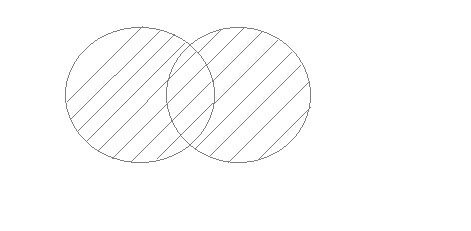 SELECT * FROM table1 UNIONSELECT * FROM table2;UNION ALLThis operation is similar to Union. But it also shows the duplicate rows.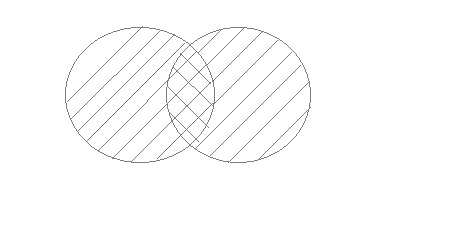 SELECT * FROM table1 UNION ALLSELECT * FROM table2;INTERSECTIntersect operation is used to combine two SELECT statements, but it only retuns the records which are common from both SELECT statements. In case of Intersect the number of columns and datatype must be same.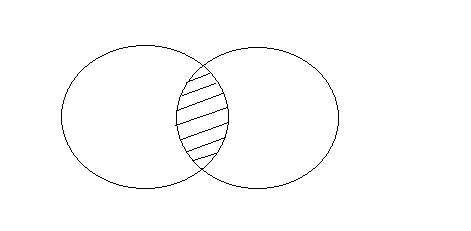 SELECT * FROM First INTERSECTSELECT * FROM Second;MINUSThe Minus operation combines results of two SELECT statements and return only those in the final result, which belongs to the first set of the result.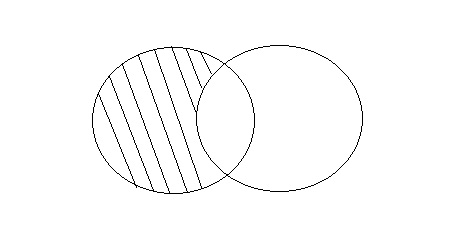 SELECT * FROM First MINUSSELECT * FROM Second;SQL aggregate functionsAn aggregate function allows you to perform a calculation on a set of values to return a single scalar value.The following are the most commonly used SQL aggregate functions:AVG – calculates the average of a set of values.COUNT – counts rows in a specified table or view.MIN – gets the minimum value in a set of values.MAX – gets the maximum value in a set of values.SUM – calculates the sum of values.Nested SubqueriesA subquery, also known as a nested query or subselect, is a SELECT query embedded within the WHEREor HAVING clause of another SQL query. The data returned by the subquery is used by the outer statement in the same way a literal value would be used.Subqueries provide an easy and efficient way to handle the queries that depend on the results from another query. They are almost identical to the normal SELECT statements, but there are few restrictions. The most important ones are listed below:A subquery must always appear within parentheses.A subquery must return only one column. This means you cannot use SELECT * in a subquery unless the table you are referring has only one column. You may use a subquery that returns multiple columns, if the purpose is row comparison.You can only use subqueries that return more than one row with multiple value operators, such as the IN or NOT IN operator.A subquery cannot be a UNION. Only a single SELECT statement is allowed.Subqueries are most frequently used with the SELECT statement, however you can use them within a INSERT, UPDATE, or DELETE statement as well, or inside another subquery.Subqueries with the SELECT StatementThe following statement will return the details of only those customers whose order value in the orderstable is more than 5000 dollar. Also note that we've used the keyword DISTINCT in our subquery to eliminate the duplicate cust_id values from the result set.SELECT * FROM customersWHERE cust_id IN (SELECT DISTINCT cust_id FROM orders                       WHERE order_value > 5000);Subqueries with the INSERT StatementSubqueries can also be used with INSERT statements. Here's an example:INSERT INTO premium_customers SELECT * FROM customers WHERE cust_id IN (SELECT DISTINCT cust_id FROM orders                       WHERE order_value > 5000);Subqueries with the UPDATE StatementYou can also use the subqueries in conjunction with the UPDATE statement to update the single or multiple columns in a table, as follow:UPDATE ordersSET order_value = order_value + 10WHERE cust_id IN (SELECT cust_id FROM customers                       WHERE postal_code = 75016);Subqueries with the DELETE StatementSimilarly, you can use the subqueries in conjunction with the DELETE statement to delete the single or multiple rows in a table, as follow:DELETE FROM ordersWHERE order_id IN (SELECT order_id FROM order_details                    WHERE product_id = 5);JOIN RELATIONSA JOIN clause is used to combine rows from two or more tables, based on a related column between them.Different Types of SQL JOINsHere are the different types of the JOINs in SQL:(INNER) JOIN: Returns records that have matching values in both tablesLEFT (OUTER) JOIN: Returns all records from the left table, and the matched records from the right tableRIGHT (OUTER) JOIN: Returns all records from the right table, and the matched records from the left tableFULL (OUTER) JOIN: Returns all records when there is a match in either left or right table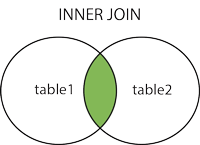 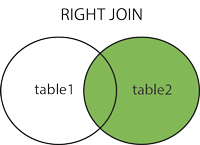 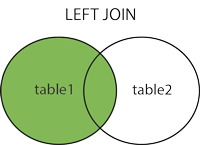 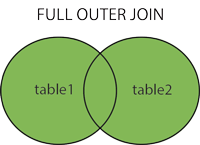 